「鏡石町新型コロナウイルス感染症対策本部」からのお知らせ（令和2年5月21日）　福島県を含む39県において、「緊急事態宣言」が解除されました。しかしながら、今後、再び感染が拡大する可能性があるため、長丁場に備えて感染拡大を予防する「新しい生活様式」に移行していく必要があります。厚生労働省から、以下の実践例が示されましたので、日常生活の中に取り入れましょう。「新しい生活様式」の実践例（1）一人ひとりの基本的感染対策　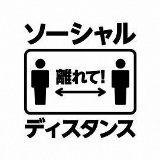 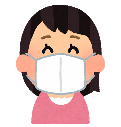 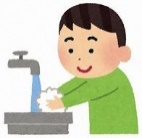 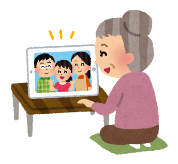 （2）日常生活を営む上での基本的生活様式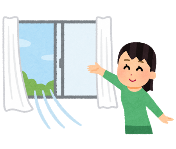 （3）日常生活の各場面別の生活様式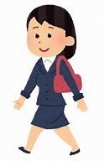 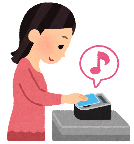 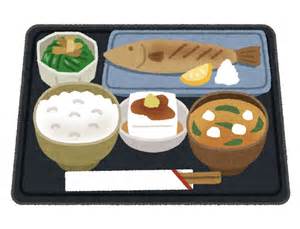 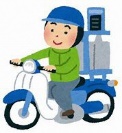 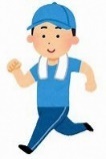 （4）働き方の新しいスタイル＜問合せ先　健康環境課　℡0248-62-2115＞